ORDE VAN DIENST    zondag 3 april,  5e zondag van de 40dagentijd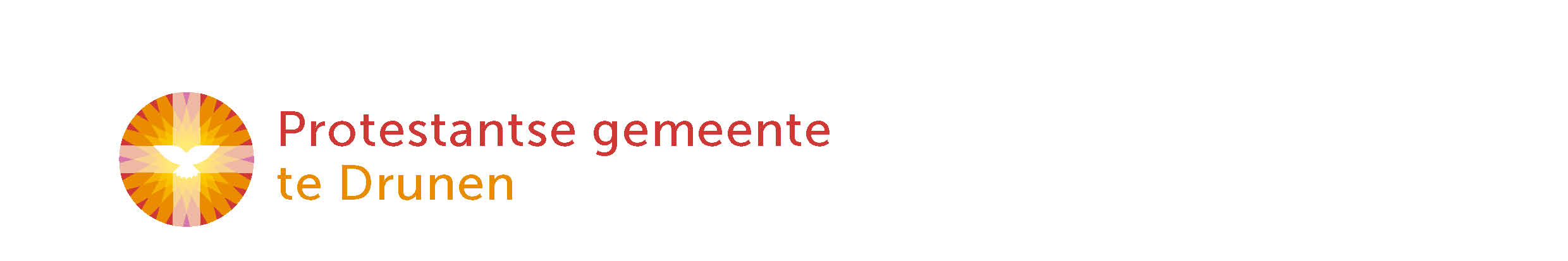 Welkom en afkondigingen door ouderling van dienstMoment van stilteIntochtslied (staande): Lied 283: 1, 2, 3  “In de veelheid van geluiden…”Bemoediging en groet   Zingen:			Lied 283: 4 en 5          KyriëgebedDE HEILIGE SCHRIFTGebed om de Heilige Geest bij de opening van het WoordKinderlied van de maand (zingen we mee met YouTube filmpje)Wees niet lafhttps://youtu.be/JBv3FLxFxV0                                                                                                                                          Kinderen – indien aanwezig – mogen naar de kinderkerkBijbellezing(en): 	Ezechiël 37, 1 - 14  Zingen:              Psalm 130 a: 1, 2 en 3 “Uit angst en nood stijgt mijn…” Bijbellezing:	Johannes 11, 1 - 4 en 17 – 44Zingen:		Lied 610: 1, 3 en 4  “Zo dor en doods…”Verkondiging Moment van stilteZingen:		 Lied 544: 1, 2 en 5  “Christus naar wie wij heten..”Kinderen komen terug van de kinderkerkGEBEDEN EN GAVENGebeden: Dank- & voorbeden, afgewisseld met de gezongen acclamatie:acclamatie Veertigdagentijd: LB 368d	  “Houd mij in leven…”In de Veertigdagentijd zingen we deze acclamatie, toelevend naar Pasen. Stil gebed, Gezamenlijk het “Onze VaderZENDING EN ZEGENSlotlied (staande): 	Lied 425  “Vervuld van uw zegen…”  ZegenGezongen ‘Amen, Amen, Amen’  (Liedboek 2013: 431c)